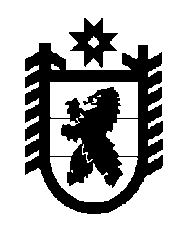 Российская Федерация Республика Карелия    РАСПОРЯЖЕНИЕГЛАВЫ РЕСПУБЛИКИ КАРЕЛИЯВнести в состав рабочей группы, созданной распоряжением Главы Республики Карелия от 13 февраля 2014 года № 39-р (Собрание законодательства Республики Карелия, 2014, № 2, ст. 184; 2015, № 7, 
ст. 1364; 2016, № 11, ст. 2367), следующие изменения:1) включить в состав рабочей группы следующих лиц:Подсадник Л.А. – заместитель Премьер-министра Правительства Республики Карелия  по социальным вопросам, председатель рабочей группы;Барабанова Е.С. – исполняющий обязанности заместителя начальника управления – начальника отдела Министерства образования Республики Карелия;Васильева Т.В. – первый заместитель Министра образования Республики Карелия;Гридчина И.В. – начальник управления администрации Петрозаводского городского округа (по согласованию);Давыдченко И.В. – главный специалист администрации Кондопожского муниципального района (по согласованию);Климочкин А.К. – заместитель начальника отдела Министерства финансов Республики Карелия;Лозовик Е.В. – заместитель директора по экономике и финансам муниципального учреждения «Центр бухгалтерского сопровождения организаций образования» (по согласованию);2) указать новую должность Лузгиной В.Е. – заместитель начальника управления – начальник отдела Министерства финансов Республики Карелия;3) исключить из состава рабочей группы Гольда И.М., Демьяк Л.Ю., Лебедеву М.Е., Путилину Е.Ю., Улич В.В.           ГлаваРеспублики Карелия                                                                        А.О. Парфенчиковг. Петрозаводск3 июля 2018 года№ 387-р